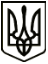 УкраїнаМЕНСЬКА МІСЬКА РАДАЧернігівська областьВИКОНАВЧИЙ КОМІТЕТРІШЕННЯ13 липня 2021 року                           м. Мена                           № 196Про погодження виконання робіт по влаштуванню автоматичної сигналізації у відділенні стаціонарного догляду для постійного та тимчасового проживання	З метою створення безпечних умов для осіб, які перебувають у відділенні стаціонарного догляду для постійного або тимчасового проживання КУ «Територіальний центр соціального обслуговування (надання соціальних послуг)» Менської міської ради, задля уникнення загрози для життя та здоров’я людей і руйнування будівель,  на виконання Припису про усунення порушень вимог законодавства у сфері техногенної та пожежної безпеки від 02.02.2021 № 9 та Припису про усунення порушень вимог законодавства у сфері техногенної та пожежної безпеки від 12.05.2021 № 5, складених Менським районним відділом Управління ДСНС у Чернігівській області, враховуючи п. 2.5 частини 2 розділу III НАПБ А.01.001-2014 «Правила пожежної безпеки в Україні » та п.1.2 частини 1 розділу V НАПБ А 01.001-2014 «Правила  пожежної безпеки в Україні», беручи до уваги  ухвалу Чернігівського окружного адміністративного суду від 14.06.2021 у справі № 620/4512/21 за позовом Головного управління ДСНС України у Чернігівській області до КУ «Територіальний центр соціального обслуговування (надання соціальних послуг)» Менської міської ради щодо застосування заходів реагування, з метою недопущення зупинення експлуатації будівлі Комунальної установи  «Територіальний центр соціального обслуговування (надання соціальних послуг)», відповідно до Закону України  «Про місцеве самоврядування в Україні», виконавчий комітет  Менської міської радиВИРІШИВ:1. Погодити виконання робіт по влаштуванню автоматичної пожежної сигналізації, оповіщення про пожежу, управління евакуацією людей, устаткування тривожних сповіщень в приміщенні відділення стаціонарного догляду для постійного або тимчасового проживання Комунальної установи «Територіальний центр соціального обслуговування (надання соціальних послуг)» Менської міської ради за рахунок частини коштів вільного залишку попередніх років, який склався на 01.01.2021 та частини власних надходжень поточного року, які перераховуються Пенсійним фондом України за осіб, що перебувають на повному державному утриманні у сумі 450 тис. грн.2. Директору Комунальної установи «Територіальний центр соціального обслуговування (надання соціальних послуг)» Менської міської ради                 (Гончар Н.В.) забезпечити в установленому порядку організацію виконання робіт по влаштуванню автоматичної пожежної сигналізації, оповіщення про пожежу, управління евакуацією людей, устаткування тривожних сповіщень в приміщенні відділення стаціонарного догляду для постійного або тимчасового проживання установи (с.Стольне, вул.Коцюбинського,12).3. Контроль за виконанням рішення покласти на заступника міського голови з питань діяльності виконавчих органів ради ради В.В. Прищепу. Міський голова								Г.А. Примаков